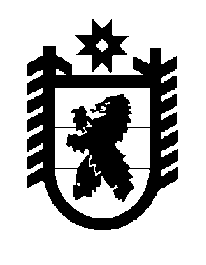 Российская Федерация Республика Карелия    ПРАВИТЕЛЬСТВО РЕСПУБЛИКИ КАРЕЛИЯПОСТАНОВЛЕНИЕот  15 марта 2013 года № 93-Пг. Петрозаводск О реализации Закона Республики Карелия «О порядке перемещения задержанных транспортных средств на специализированную стоянку, их хранения, оплаты расходов на перемещение и хранение, возврата задержанных транспортных средств в Республике Карелия» В целях реализации Закона Республики Карелия от 11 декабря                       2012 года № 1653-ЗРК «О порядке перемещения задержанных транспортных средств на специализированную стоянку, их хранения, оплаты расходов                на перемещение и хранение, возврата задержанных транспортных               средств в Республике Карелия» Правительство Республики Карелия                                           п о с т а н о в л я е т:1. Утвердить прилагаемый Порядок определения организаций, в том числе индивидуальных предпринимателей, осуществляющих перемещение задержанных транспортных средств на специализированную стоянку, их хранение и возврат.2. Утвердить прилагаемый Порядок заключения, изменения и расторжения договора на осуществление перемещения задержанных транспортных средств на специализированную стоянку, их хранения и возврата, заключаемого между организацией, в том числе индивидуальным предпринимателем, и органом исполнительной власти Республики Карелия, уполномоченным Правительством Республики Карелия.	3. Утвердить прилагаемые Требования к фотофиксации внешнего вида задержанного транспортного средства, сроки хранения снимков и условия их предоставления.4. Настоящее постановление вступает в силу с момента его официального опубликования.            Глава Республики  Карелия                                                            А.П. ХудилайненУтвержден постановлением Правительства Республики Карелияот 15 марта 2013 года № 93-ППорядокопределения организаций, в том числе индивидуальных предпринимателей, осуществляющих перемещение задержанных транспортных средств на специализированную стоянку, их хранение и возврат1. Настоящий Порядок разработан в соответствии с частью 2 статьи 2 Закона Республики Карелия от 11 декабря 2012 года № 1653-ЗРК «О порядке перемещения задержанных транспортных средств на специализированную стоянку, их хранения, оплаты расходов на перемещение и хранение, возврата задержанных транспортных средств в Республике Карелия» (далее – Закон Республики Карелия) и регулирует отношения, связанные с проведением отбора организаций, в том числе индивидуальных предпринимателей (далее – претенденты), на право заключения договора на осуществление перемещения задержанных транспортных средств на специализированную стоянку, их хранения и возврата (далее – договор).2. Понятия и термины, используемые в настоящем Порядке, применяются в значениях, установленных в Законе Республики Карелия.3. Отбор претендентов на право заключения договора (далее – отбор) осуществляет орган исполнительной власти Республики Карелия, уполномо-ченный Правительством Республики Карелия  (далее – уполномоченный орган).4. Отбор осуществляется по решению уполномоченного органа в соответствии настоящим Порядком.5. В течение 10 календарных дней после принятия уполномоченным органом решения о проведении отбора извещение о проведении отбора публикуется в официальном печатном издании Республики Карелия – газете «Карелия» и размещается на Официальном интернет-портале Республики Карелия (http://gov.karelia.ru). 6. В извещении о проведении отбора указываются:а) наименование, местонахождение, почтовый адрес, адрес электронной почты и контактный телефон уполномоченного органа;б) дата начала и дата окончания приема заявок на участие в отборе;в) перечень документов, представляемых претендентами; г) место подачи заявок на участие в отборе.7. Прием заявок на участие в отборе осуществляется в течение 14 календар-ных дней со дня публикации уполномоченным органом в официальном печатном издании Республики Карелия – газете «Карелия» извещения о проведении отбора.8. Для участия в отборе претенденты подают в уполномоченный орган заявку на участие в отборе по установленной форме на бумажном носителе (приложение к настоящему Порядку). К заявке на участие в отборе прилагаются следующие документы:а) копии документов, подтверждающих право собственности (иное вещное право) на земельный участок, предназначенный для хранения транспортных средств, либо копию договора об оказании услуг по приему, хранению и возврату транспортных средств с юридическим лицом или индивидуальным предпринимателем, имеющим на праве собственности (ином вещном праве) земельный участок, предназначенный для хранения транспортных средств, и осуществляющим прием, хранение и возврат транспортных средств, помещенных на специализированную стоянку, в случае отсутствия у претендента права собственности (иного вещного права) на земельный участок, предназначенный для хранения транспортных средств;б) сведения о проектной вместимости специализированной стоянки по количеству машино-мест;в) копии документов, подтверждающих право собственности (иное вещное право) на транспортные средства, с помощью которых предполагается осуществлять перемещение задержанных транспортных средств на специализи-рованную стоянку по кратчайшему пути способом, исключающим повреждение задержанного транспортного средства (далее – специализированные транспорт-ные средства), либо копию договора об оказании услуг по перемещению транспортных средств на специализированную стоянку с юридическим лицом или индивидуальным предпринимателем имеющим на праве собственности (ином вещном праве) специализированные транспортные средства, в случае отсутствия у претендента права собственности (иного вещного права) на специализированные транспортные средства, предназначенные для перемещения транспортных средств на специализированную стоянку;г) копии паспортов специализированных транспортных средств, предназначенных для перемещения задержанных транспортных средств на специализированную стоянку;д) заверенная претендентом (для индивидуальных предпринимателей – подписью индивидуального предпринимателя с расшифровкой подписи и датой заверения, для юридического лица – подписью руководителя с расшифровкой подписи, печатью организации и датой заверения) справка, подтверждающая, что в отношении претендента не возбуждено дело о несостоятельности (банкротстве) и не введена процедура банкротства в установленном законодательством порядке, а также об отсутствии процедур ликвидации или реорганизации (по состоянию на первое число месяца подачи заявки);е) фотоматериалы, подтверждающие соответствие специализированной стоянки требованиям, установленным пунктом 12 настоящего Порядка.Уполномоченный орган самостоятельно запрашивает следующие документы в органах, предоставляющих государственные услуги, и органах, предоставляющих муниципальные услуги, иных государственных органах, органах местного самоуправления и подведомственных государственным органам и органам местного самоуправления организациях, если они не были представлены претендентами:выписку из Единого государственного реестра юридических лиц (для юридических лиц);выписку из Единого государственного реестра индивидуальных предпринимателей (для индивидуальных предпринимателей).9. Претендент, подавший заявку на участие в отборе, вправе изменить или отозвать ее в любое время до окончания срока подачи заявок на участие в отборе.10. В случае если по окончании срока подачи заявок на участие в отборе не подана ни одна заявка на участие в отборе, отбор признается несостоявшимся.11. Для проведения отбора уполномоченный орган создает комиссию по определению претендентов на право заключения договора (далее – комиссия). В состав комиссии входят не менее 7  членов – представителей уполномоченного органа и иных заинтересованных министерств и ведомств. Персональный состав комиссии, порядок работы утверждается уполномоченным органом. Заседание комиссии считается правомочным при присутствии не менее половины от установленного числа членов комиссии. Решение комиссии принимается простым большинством голосов членов комиссии, присутствующих на заседании, и оформляется протоколом рассмотрения заявок на участие в отборе. При равенстве голосов решающим является голос председателя комиссии.12. Комиссия рассматривает заявки на участие в отборе на соответствие претендентов следующим требованиям:а) наличие на праве собственности (ином вещном праве) земельного участка, предназначенного для хранения транспортных средств либо наличие договора об оказании услуг по приему, хранению и возврату транспортных средств с юридическим лицом или индивидуальным предпринимателем, имеющим на праве собственности (ином вещном праве) земельный участок, предназначенный для хранения транспортных средств, и осуществляющим прием, хранение и возврат транспортных средств, помещенных на специализированную стоянку, в случае отсутствия у претендента права собственности (иного вещного права) на земельный участок, предназначенный для хранения транспортных средств;б) соответствие специализированной стоянки установленным нормативам по размещению и оборудованию плоскостных автомобильных стоянок, а также требованиям противопожарной и санитарной безопасности;в) обеспечение возможности внесения платы за осуществление переме-щения и хранения задержанных транспортных средств на специализированной стоянке;г) наличие контрольно-пропускного пункта и ограждений, обеспечи-вающих ограничение доступа на территорию специализированной стоянки;д) круглосуточная охрана специализированной стоянки;е) наличие освещения территории специализированной стоянки;ж) наличие на специализированной стоянке систем видеофиксации всей территории специализированной стоянки;з) наличие на праве собственности (ином вещном праве) специализи-рованных транспортных средств, с использованием которых предполагается осуществлять перемещение задержанных транспортных средств на специализированную стоянку, либо наличие договора об оказании услуг по перемещению транспортных средств на специализированную стоянку с юридическим лицом или индивидуальным предпринимателем, имеющим на праве собственности (ином вещном праве) специализированные транспортные средства, в случае отсутствия у претендента права собственности (иного вещного права) на специализированные транспортные средства, предназна-ченные для перемещения транспортных средств на специализированную стоянку; и) наличие возможности погрузки и разгрузки задержанных транспортных средств на территории стоянки с помощью специализированных транспортных средств для перемещения задержанного транспортного средства.Срок рассмотрения заявок комиссией не может превышать 5 календарных дней со дня окончания срока подачи заявок.13. На основании результатов рассмотрения заявок на участие в отборе комиссией принимается одно из следующих решений:о предоставлении права на заключение договора;об отказе в предоставлении права на заключение договора.14. Победителями отбора признаются претенденты, которые соответствуют требованиям, указанным в пункте 12 настоящего Порядка. 15. Претенденту отказывается в предоставлении права на заключение договора в следующих случаях:а) в отношении претендента возбуждено производство по делу о несостоятельности (банкротстве) либо введена одна из процедур, применяемых в деле о банкротстве в установленном законодательством порядке, а также претендент находится в процессе ликвидации или реорганизации;б) претендент представил недостоверные сведения;в) претендент не представил документы, установленные пунктом 8 настоящего Порядка.16. Решение комиссии о предоставлении права на заключение договора публикуется уполномоченным органом в официальном печатном издании Республики Карелия – газете «Карелия» и размещается на Официальном интернет-портале Республики Карелия (http://gov.karelia.ru) в течение 3 календарных дней со дня его принятия.17. Решение комиссии может быть обжаловано в установленном законодательством Российской Федерации порядке.Приложение к Порядку определения организаций, в том числе индивидуальных предпринимателей, осуществляющих перемещение задержанных транспортных средств на специализированную стоянку, их хранение и возврат Заявкана участие в отборе1. Наименование юридического лица(фамилия, имя, отчество индивидуального предпринимателя)__________________________________________________________________________________________________________________________________________2. Юридический адрес(адрес места жительства индивидуального предпринимателя)__________________________________________________________________________________________________________________________________________3. ИНН/КПП _____________________________________________________________________4. Прошу предоставить право на заключение договора на осуществление перемещения задержанных транспортных средств на специализированную стоянку, их хранения и возврата.5. Местонахождение специализированной стоянки _____________________________________________________________________6. Контактный телефон, факс, е-mail _____________________________________________________________________7. К настоящей заявке прилагаются следующие документы, всего на ___ листах:___________________________________________________________________________________________________________________________________________________________________________________________________________________________________________________________________________________________________________________________________________________________________________________________________________________________________________________________________________________________________Руководитель юридического лица / Ф.И.О. индивидуального предпринимателя _____________________________________________________________________(подпись с расшифровкой)                                                  М.П.Отметка о предоставлении заявки на участие в отбореДата получения: «__»__________ 20__ годаРегистрационный номер заявки на участие в отборе ______________________________________________________________________________________(Ф.И.О., подпись)С Законом Республики Карелия от 11 декабря 2012 года № 1653-ЗРК «О порядке перемещения задержанных транспортных средств на специализированную стоянку, их хранения, оплаты расходов на перемещение и хранение, возврата задержанных транспортных средств в Республике Карелия»  и Порядком определения организаций, в том числе индивидуальных предпринимателей, осуществляющих перемещение задержанных транспортных средств на специализированную стоянку, их хранение и возврат,  утвержденным  постановлением Правительства Республики Карелия от 15 марта 2013 года             № 93-П, ознакомлен.Руководитель юридического лица(индивидуальный предприниматель) _____________  ____________________                           				     (подпись)              (расшифровка подписи)Главный бухгалтер                _____________  ___________________________                               		            (подпись)                     (расшифровка подписи)М.П.Дата: «__»__________ 20__ г.Утвержден постановлением Правительства Республики Карелияот 15 марта 2013 года № 93-ППорядокзаключения, изменения и расторжения договора на осуществление перемещения задержанных транспортных средств на специализированную стоянку, их хранения и возврата, заключаемого между организацией, в том числе индивидуальным предпринимателем, и органом исполнительной власти Республики Карелия, уполномоченным Правительством Республики КарелияНастоящий Порядок разработан в соответствии с частью 2 статьи 2 Закона Республики Карелия от 11 декабря 2012 года № 1653-ЗРК «О порядке перемещения задержанных транспортных средств на специализированную стоянку, их хранения, оплаты расходов на перемещение и хранение, возврата задержанных транспортных средств в Республике Карелия» (далее – Закон Республики Карелия) и регулирует отношения, связанные с заключением, изменением и расторжением договора на осуществление перемещения задержанных транспортных средств на специализированную стоянку, их хранения и возврата, заключаемого между организацией, в том числе индивидуальным предпринимателем, и органом исполнительной власти Республики Карелия, уполномоченным Правительством Республики Карелия (далее – договор).Понятия и термины, используемые в настоящем Порядке, применяются в значениях, установленных в Законе Республики Карелия.Право на заключение договора получают организации, в том числе индивидуальные предприниматели, определенные в порядке, установленном законодательством Республики Карелия (далее – уполномоченные организа-ции).Договор по установленной форме (приложение к настоящему Порядку) заключается на срок не менее 3 лет в порядке, установленном гражданским законодательством Российской Федерации и однократно продляется на срок до 3 лет при выполнении уполномоченной организацией условий договора.Внесение изменений в договор может осуществляться по соглашению сторон при соблюдении условий, предусмотренных законодательством Российской Федерации и Республики Карелия.Договор расторгается уполномоченным органом в одностороннем порядке с уведомлением об этом уполномоченной организации за 30 дней до даты расторжения договора в следующих случаях:а) неоднократное (2 и более раз в течение календарного года) невыполнение в установленный срок предписаний уполномоченного органа, выданных по результатам проверок исполнения условий договора; б) неоднократное (2 и более раз в течение календарного года) причинение вреда задержанному транспортному средству либо имуществу, находящемуся в нем, при перемещении задержанного транспортного средства на специализированную стоянку, его хранении.Договор расторгается уполномоченным органом в одностороннем порядке с уведомлением об этом уполномоченной организации за 10 дней до даты расторжения договора в следующих случаях: а) неудовлетворительное исполнение уполномоченной организацией обязательств, установленных договором;б) если уполномоченная организация не приступила к осуществлению перемещения задержанных транспортных средств на специализированную стоянку, их хранения и возврата в срок, установленный договором; в) если уполномоченная организация уклоняется от осуществления перемещения задержанных транспортных средств на специализированную стоянку, их хранения и возврата, за исключением случаев, обусловленных действием чрезвычайных обстоятельств; г) если уполномоченная организация уклоняется от проведения уполномоченным органом проверок исполнения условий договора на осуществление перемещения задержанных транспортных средств на специализированную стоянку, их хранения и возврата или чинит препятствия проведению указанных проверок.При истечении срока действия договора или расторжении договора уполномоченная организация обязана обеспечить хранение и возврат задержанных транспортных средств, перемещенных на специализированную стоянку уполномоченной организации в период действия договора.Приложение к Порядку заключения, изменения и расторжения договора на осуществление перемещения задержанных транспортных средств на специализированную стоянку, их хранения и возврата, заключаемого между организацией, в том числе индивидуальным предпринимателем, и органом исполнительной власти Республики Карелия, уполномоченным Правительством Республики КарелияТиповой договор на осуществление перемещения задержанных транспортных средств на специализированную стоянку, их хранения и возвратаг. Петрозаводск		          			           «____» ___________ 20__ года_________________________________________________________________ ,                именуемое в дальнейшем «Уполномоченный орган», в лице ____________________________________, действующего на основании Положения о ________________________________________, с одной                 стороны и ___________________________________, именуемое (ый) в дальнейшем «Уполномоченная организация», в лице _______________________________, действующего на основании Устава (Свидетельства о государственной регистрации), с другой стороны, именуемые в дальнейшем совместно «Стороны», на основании результатов отбора претендентов на право заключения договора на осуществление перемещения задержанных транспортных средств на специализированную стоянку, их хранения и возврата в Республике Карелия (протокол рассмотрения заявок на участие в отборе от ______________ ) заключили настоящий договор о нижеследующем: Предмет договораУполномоченный орган поручает Уполномоченной организации, а Уполномоченная организация принимает на себя обязательства по осуществлению в соответствии с действующими законодательством Российской Федерации и Республики Карелия, условиями настоящего договора перемещения задержанных транспортных средств на специализированную стоянку, их хранения и возврата в соответствии с установленным Законом Республики Карелия от 11 декабря 2012 года № 1653-ЗРК «О порядке перемещения задержанных транспортных средств на специализированную стоянку, их хранения, оплаты расходов на перемещение и хранение, возврата задержанных транспортных средств в Республике Карелия» порядком.Уполномоченная организация осуществляет перемещение задержанных транспортных средств на специализированную стоянку, их хранение и возврат за плату по тарифам, утвержденным уполномоченным исполнительным органом государственной власти Республики Карелия, осуществляющим государственное регулирование цен (тарифов) на товары (услуги) на территории Республики Карелия.2. Обязанности сторон2.1. Обязанности Уполномоченного органа:2.1.1. Уполномоченный орган обязан оказывать информационную поддержку по действующим нормативным правовым актам Российской Федерации и Республики Карелия, регламентирующим осуществление перемещения  задержанных транспортных средств на специализированную стоянку, их хранения и возврата.2.1.2. Разместить на официальном сайте уполномоченного органа в информационно-телекоммуникационной сети «Интернет» (на официальном интернет-портале Республики Карелия (http://gov.karelia.ru) информацию об Уполномоченной организации, включая сведения об адресе местонахождения, о справочных телефонах, об электронном адресе официального сайта (при наличии). 2.1.3. Предоставлять Уполномоченной организации по ее письменному заявлению информацию, необходимую для надлежащего осуществления перемещения задержанных транспортных средств на специализированную стоянку, их хранения и возврата.2.1.4. Рассматривать предложения Уполномоченной организации по повышению качества при осуществлении перемещения задержанных транспортных средств на специализированную стоянку, их хранения и возврата.2.2.  Обязанности Уполномоченной организации:2.2.1. Уполномоченная организация обязана исполнять требования действующего законодательства о порядке перемещения задержанных транспортных средств на специализированную стоянку, их хранения, оплаты расходов на перемещение и хранение, возврата задержанных транспортных средств в Республике Карелия и условия настоящего договора. 2.2.2. Представить Уполномоченному органу в трехдневный срок информацию об Уполномоченной организации, включая сведения об адресе местонахождения, о справочных телефонах, об электронном адресе официального сайта (при наличии).2.2.3. Обеспечивать перемещение задержанных транспортных средств на специализированную стоянку, их хранение и возврат в соответствии с Законом Республики Карелия от 11 декабря 2012 года № 1653-ЗРК «О порядке перемещения задержанных транспортных средств на специализированную стоянку, их хранения, оплаты расходов на перемещение и хранение, возврата задержанных транспортных средств в Республике Карелия».2.2.4. Обеспечивать перемещение задержанных транспортных средств на специализированную стоянку, их хранение и возврат за плату по тарифам, утвержденным уполномоченным исполнительным органом государственной власти Республики Карелия, осуществляющим государственное регулирование цен (тарифов) на товары (услуги) на территории Республики Карелия.2.2.5. Иметь на праве собственности (ином вещном праве) транспортные средства, с помощью которых осуществляется перемещение задержанных транспортных средств на специализированную стоянку по кратчайшему пути способом, исключающим повреждение задержанного транспортного средства (далее – специализированные транспортные средства), либо договор об оказании услуг по перемещению транспортных средств на специализированную стоянку с юридическим лицом или индивидуальным предпринимателем, имеющим на праве собственности (ином вещном праве) специализированные транспортные средства. 2.2.6. Предоставлять уполномоченному органу по его письменному запросу информацию, связанную с обеспечением перемещения задержанных транспортных средств на специализированную стоянку, их хранения и возврата.2.2.7. Обеспечивать соблюдение противопожарных, санитарных и экологических норм при обеспечении перемещения задержанных транспортных средств на специализированную стоянку, их хранения и возврата.2.2.8. Обеспечивать взаимодействие с территориальным подразделением полиции по обеспечению безопасности дорожного движения, наделенным полномочиями по принятию решений о задержании транспортного средства, прекращении задержания транспортного средства в порядке, установленном федеральным законодательством. Обеспечить наличие диспетчерского пункта. 2.2.9. Обеспечивать соблюдение следующих требований к специализированным стоянкам:	а) планировка площадки и размещение на ней задержанного транспорта должны обеспечивать транспортировку одних транспортных средств без перемещения других;б) наличие контрольно-пропускного пункта и ограждений, обеспечи-вающих ограничение доступа на территорию специализированной стоянки;в) наличие возможности погрузки и разгрузки задержанных транспортных средств на территории специализированной стоянки с помощью специализиро-ванных транспортных средств для перемещения задержанного транспортного средства;г) соответствие специализированной стоянки установленным нормативам по размещению и оборудованию плоскостных автомобильных стоянок              (СН 441-72, ВСН 01-89), а также требованиям противопожарной и санитарной безопасности (СНиП 2.07.01-89, СНиП 21-02-99, ППБ 01-03, НПБ 110-3, НПБ 88-2001);д) фактическая вместимость специализированных стоянок не должна превышать проектной мощности;е) обеспечение круглосуточной охраны специализированной стоянки;ж) обеспечение освещения территории специализированной стоянки;з) обеспечение функционирования на стоянке систем видеофиксации всей территории специализированной стоянки;и) обеспечение круглосуточной возможности внесения платы за осуществление перемещения и хранения задержанных транспортных средств на специализированной стоянке;к) наличие вывески с указанием наименования уполномоченной организации и ее юридического адреса.2.2.10. Специализированные транспортные средства должны быть сертифи-цированы на территории Российской Федерации (иметь соответствующее одобрение типа транспортного средства).2.2.11. Обеспечивать беспрепятственный допуск представителей Уполномоченного органа на специализированную стоянку. Предъявлять представителям Уполномоченного органа, осуществляющим контроль за соблюдением условий настоящего договора, запрашиваемую документацию.2.2.12. Устранять выявленные представителями Уполномоченного органа недостатки и нарушения с последующим информированием Уполномоченного органа в 10-дневный срок о принятых мерах.2.2.13. Своевременно информировать Уполномоченный орган о нештатных и аварийных ситуациях.2.2.14. По истечении срока действия договора или при расторжении договора Уполномоченная организация обязана обеспечить хранение и возврат задержанных транспортных средств, перемещенных на специализированную стоянку Уполномоченной организации в период действия договора.3. Права сторон3.1. Уполномоченный орган имеет право:3.1.1. Требовать от Уполномоченной организации документального подтверждения выполненного объема работ по перемещению задержанных транспортных средств на специализированную стоянку, их хранению и возврату. 3.1.2. Осуществлять проверку  документов по выполнению настоящего договора.3.1.3. Контролировать выполнение условий настоящего договора и действующих нормативных правовых актов Российской Федерации и Республики Карелия. Результаты контрольных мероприятий оформляются актом. Акт, зафиксировавший неудовлетворительное исполнение или неисполнение уполномоченной организацией обязательств по настоящему договору, является основанием для вынесения Уполномоченным органом предупреждения, которое служит основанием для досрочного расторжения в одностороннем порядке настоящего договора в соответствии с настоящим договором. Акт о выявленных недостатках и нарушениях вместе с уведомительным письмом выдается представителю Уполномоченной организации под расписку или направляется заказным почтовым отправлением в адрес Уполномоченной организации.3.1.4. Расторгнуть договор в одностороннем порядке в случаях, установ-ленных пунктами 6.4, 6.5 договора. 3.2. Уполномоченная организация имеет право:3.2.1. Вносить обоснованные предложения по улучшению качества исполнения  настоящего договора.3.2.2. Принимать участие в контрольных мероприятиях, проводимых Уполномоченным органом по исполнению договора.3.2.3. Запрашивать у Уполномоченного органа информацию, необходимую для осуществления перемещения задержанных транспортных средств на специализированную стоянку, их хранения и возврата.4. Ответственность и порядок урегулирования споров4.1. Уполномоченная организация несет ответственность за сохранность задержанного транспортного средства и имущества находящемуся в нем с момента его передачи для перемещения на специализированную стоянку и до момента его возврата собственнику (владельцу).4.2. Вред, причиненный задержанному транспортному средству при его перемещении или хранении на специализированной стоянке, в том числе в случае хищения данного транспортного средства, возмещается Уполномочен-ной организацией в соответствии с законодательством Российской Федерации и Республики Карелия.4.3. Все разногласия и споры по настоящему договору разрешаются Сторонами в добровольном порядке путем переговоров, направлением писем.4.4. Стороны несут ответственность за нарушение условий настоящего договора в соответствии с действующим законодательством Российской Федерации и Республики Карелия.4.5. Уполномоченная организация несет ответственность за достоверность сведений, предъявляемых Уполномоченному органу.4.6. Передача Уполномоченной организацией своих прав и обязанностей по настоящему договору другому лицу полностью или частично не допускается, за исключением случаев, установленных настоящим договором.4.7. Вопросы, не урегулированные настоящим договором, Стороны решают в соответствии с законодательством Российской Федерации и Республики Карелия.5. Обстоятельства непреодолимой силы5.1.  Ни одна из Сторон не несет ответственности за полное или частичное неисполнение своих обязательств по настоящему договору, если это неисполнение явилось следствием обстоятельств непреодолимой силы, которые ни одна из Сторон не могла ни предвидеть, ни предотвратить разумным способом, а именно: наводнения, пожара, землетрясения, других стихийных бедствий, войны или военных действий, решения о национализации, реквизиции, решений Правительства Российской Федерации, Главы Республики Карелия, Правительства Республики Карелия, изменений федеральных или республиканских законов, если названные форс-мажорные обстоятельства непосредственно повлияли на исполнение настоящего договора.5.2.  Сторона, для которой возникла невозможность исполнения обяза-тельств по настоящему договору по причине форс-мажорных обстоятельств, обязана в течение трех календарных дней письменно уведомить другую Сторону о наступлении форс-мажорных обстоятельств, предполагаемом сроке их действия и прекращении. Форс-мажорные обстоятельства должны быть документально подтверждены компетентным государственным органом.5.3.  Неуведомление или несвоевременное уведомление другой Стороны о наступлении форс-мажорных обстоятельств Стороной, которая на них ссылается, лишает эту Сторону права ссылаться на них в дальнейшем.6. Порядок изменения и расторжения договора6.1. Все изменения к настоящему договору действительны при условии, что они оформлены дополнительным соглашением и подписаны полномочными представителями обеих Сторон. 6.2. О предполагаемых изменениях договора Стороны обязаны уведомить друг друга не позднее чем за 20 дней до предполагаемых изменений. 6.3. Настоящий договор может быть расторгнут по соглашению Сторон, а также в случаях, предусмотренных действующим законодательством.6.4. Договор расторгается Уполномоченным органом в одностороннем порядке с уведомлением об этом Уполномоченной организации за 30 дней до даты расторжения договора в следующих случаях:а) неоднократное (2 и более раз в течение календарного года) невыполнение в установленный срок предписаний Уполномоченного органа, выданных по результатам проверок исполнения условий договора; б) неоднократное (2 и более раз в течение календарного года) причинение вреда задержанному транспортному средству либо имуществу, находящемуся в нем, при перемещении задержанного транспортного средства на специализированную стоянку, его хранении.6.5.Договор расторгается Уполномоченным органом в одностороннем порядке с уведомлением об этом Уполномоченной организацией за 10 дней до даты расторжения договора в следующих случаях: а) неудовлетворительное исполнение Уполномоченной организацией обязательств, установленных договором;б) если Уполномоченная организация не приступила к осуществлению деятельности по перемещению задержанных транспортных средств на специализированную стоянку, их хранению и возврату в срок, установленный договором; в) если Уполномоченная организация уклоняется от осуществления деятельности по перемещению задержанных транспортных средств на специализированную стоянку, их хранению и возврату, за исключением случаев, обусловленных действием чрезвычайных обстоятельств; г) если Уполномоченная организация уклоняется от проведения Уполномоченным органом проверок исполнения условий договора на осуществление перемещения транспортных средств на специализированную стоянку, их хранения и возврата или чинит препятствия проведению указанных проверок.6.6. При истечении срока действия договора или расторжении договора Уполномоченная организация обязана обеспечить хранение и возврат задержанных транспортных средств, перемещенных на специализированную стоянку Уполномоченной организации в период действия договора.7. Срок действия договора 7.1. Настоящий договор заключается на срок не менее 3 лет и однократно продляется на срок до 3 лет при выполнении уполномоченной организацией условий договора.Срок действия настоящего договора устанавливается с ___ __________ 20__ года по ___ __________ 20__ года. 7.2. Настоящий договор будет считаться исполненным и прекратившим свое действие после выполнения Сторонами взаимных обязательств по настоящему договору. 7.3. Договор составлен в двух экземплярах, имеющих равную юридическую силу.7.4. При изменении реквизитов Стороны обязаны известить об этом друг друга не позднее 10 дней с момента изменения.7.5. Окончание срока действия договора не освобождает Стороны от ответственности за его нарушение.8. Юридические адреса СторонУполномоченный орган		         Уполномоченная организация______________________________             ______________________________________________________________             ______________________________________________________________             ________________________________ Должностное лицо                                                    	Директор           (индивидуальный предприниматель)______________________________              ______________________________________________________________              ________________________________М.П.                                                                    М.П.Утверждены постановлением Правительства Республики Карелияот 15 марта 2013 года № 93-ПТребования к фотофиксации внешнего вида задержанного транспортного средства, сроки хранения снимков и условия их предоставления1. Настоящие Требования в соответствии с частью 6 статьи 2 Закона Республики Карелия от 11 декабря 2012 года № 1653-ЗРК «О порядке перемещения задержанных транспортных средств на специализированную стоянку, их хранения, оплаты расходов на перемещение и хранение, возврата задержанных транспортных средств в Республике Карелия» (далее – Закон Республики Карелия) устанавливают требования к фотофиксации внешнего вида задержанного транспортного средства, сроки хранения снимков и условия их предоставления.2. Понятия и термины, используемые в настоящих Требованиях, применяются в значениях, установленных в Законе Республики Карелия.3. Представителем уполномоченной организации производится фотофиксация внешнего вида задержанного транспортного средства до перемещения его на специализированную стоянку и после перемещения его на специализированную стоянку в соответствии с настоящими Требованиями. 4. Фотофиксация представляет собой процесс создания цифровых фотоизображений (далее – снимков) задержанного транспортного средства.5. Фотофиксация задержанного транспортного средства осуществляется путем создания не менее 4 снимков задержанного транспортного средства с расстояния не более  от задержанного транспортного средства с высоты человеческого роста, содержащих доступное изображение всего задержанного транспортного средства по периметру, в том числе распознаваемое без использования дополнительного оборудования изображение государственного регистрационного знака задержанного транспортного средства при его наличии в установленном заводом-изготовителем транспортного средства месте. В зависимости от погодных условий фотофиксация осуществляется с применением фотовспышки или без таковой. В случае наличия видимых повреждений производится фотофиксация отдельных элементов задержанного транспортного средства. В случае наличия дополнительного оборудования (внешние антенны, колпаки и иное) производится снимок состояния дополнительного оборудования.6. Фотофиксация осуществляется представителем уполномоченной организации с использованием цифрового фотоаппарата с разрешением не менее 7 мегапикселей.7. Снимок должен содержать указание на дату и время его создания. Снимки должны быть выполнены в цифровом формате jpeg, tiff, raw с соотношением сторон 4:3 или 16:9, разрешением не менее 3072х2304 или 3552х2000 точек соответственно, без использования цифрового зума.8. В случае если у собственника (владельца) транспортного средства при его возврате возникают претензии к внешнему виду задержанного транспортного средства, представителем уполномоченной организации производится дополнительная фотофиксация возвращаемого задержанного транспортного средства.9. Материалы фотофиксации, произведенной в соответствии с установленными требованиями прилагаются к акту осмотра задержанного транспортного средства. 10. Хранение снимков осуществляется уполномоченной организацией в течение трех лет с момента составления акта осмотра задержанного транспортного средства.11. Для получения снимков задержанного транспортного средства собственник (владелец) задержанного транспортного средства (далее – заявитель) направляет или представляет в уполномоченную организацию заявление о выдаче снимков задержанного транспортного средства, в котором указываются:сведения о задержанном транспортном средстве (марка, модель, цвет и государственный регистрационный номер (знак), дата задержания);сведения о собственнике (владельце) задержанного транспортного средства (фамилия, имя, отчество (в случае, если имеется), адрес места регистрации, данные документа, удостоверяющего его личность, номер телефона); 12. Снимки предоставляются уполномоченной организацией в срок, не превышающий трех рабочих дней со дня приема заявления, в виде отпечатка на бумажном носителе с размерами одного кадра не менее чем 10х15 сантиметров.13. Снимки предоставляются заявителю либо направляются ему заказным почтовым отправлением с уведомлением о вручении. ____________________